EinleitungDie Einleitung soll ca. 5-10% der Gesamtlänge der Arbeit umfassen, d.h. 1-2 Seiten. Das soll sie tun:Interesse der LeserInnen wecken (z.B. durch ein provokantes Zitat, ein Beschreibung einer Alltagssituation die den Hintergrund des Themas verdeutlicht)Relevanz des Themas erklärendie Forschungsfrage vorstellendie Methode erläutern, z.B. Fragebogen, Experten oder Betroffenen Interview, Stammbaumforschung, Programmierung, Laborarbeit, Dokumentationen, das Zusammenfassen und Vergleichen von Fachliteratur, Artikeln aus Sammelbänden, Fachmagazinen,…. eventuelle Änderung der Methoden im Verlauf der Recherche beschreibenden roter Faden, eine Inhaltsübersicht bieteneine Überleitung zum Hauptteil zu schaffenHauptteil Kapitel 1Stell sicher, dass die Kapitel im Hauptteil gut aufgeteilt sind. Es soll, zum Beispiel, NICHT ein Riesenkapitel mit 15 Seiten geben und dann noch 2 Kapitel mit nur 2 Seiten.Verwende für den Standardtext Times New Roman 12p und 1 ½ Zeilen Zeilenabstand.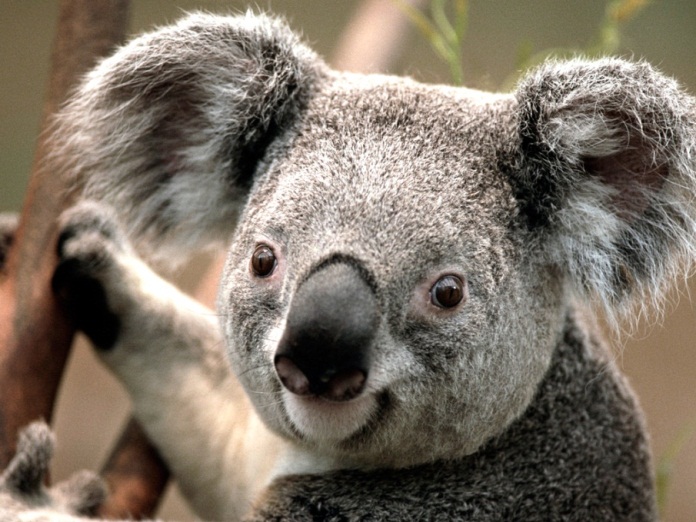 Abbildung .: Beispielbild aus Windows 7Überschrift 2Überschrift 3Führe  eine 3. Gliederungsebene nur ein, wenn das wirklich notwendig istÜberschrift 3Überschrift 2Überschrift 2Haupteil Kapitel 2Überschrift 2Überschrift 2Überschrift 3Überschrift 3Hauptteil Kapitel 3Überschrift 2Ein Unterkapitel allein sollte es nicht geben. Also immer wenigstens zwei, z.B. 4.1 und 4.2 oder 2.1.1 und 2.1.2.Schluss Dieser Teil entspricht in der Länge genau wie die Einleitung 5-10% der gesamten Arbeit, also ebenfalls 1-2 Seiten.  In den Naturwissenschaften wird dieses Kapitel gerne „Ergebnisse“ genannt, weil die Resultate der Experimente, Untersuchungen, Forschung hier nochmal zusammengefasst werden. In anderen Disziplinen wir dieses Kapitel unterschiedlich genannt, z.B.  „ Zusammenfassung“ (wenn es nur das ist), oder „Resümee“ oder „Fazit“ wenn zur Zusammenfassung ein Ausblick dazu kommt.Das machst du im Schlussteil:
eine Zusammenfassung der Kerninhalte der Arbeitdu stellst einen Bezug zum Ausgangspunkt her, d.h. du erklärst nochmal kurz das Ziel der Arbeit und beschreibst in welchen Bereichen du dieses Ziel (nicht) erreicht hast, was du (nicht) zeigen konntesthier ist Platz für persönliche Stellungnahmen, Wertungen und Kritikzum Schluss folgt ein Ausblick, d.h. was sind mögliche neue Fragen, die sich im Laufe der Arbeit gestellt haben, die unbeantwortet geblieben sind, was müsste deiner Meinung nach in dem Bereich getan werden, sich verändernLiteraturAm Ende jeder Arbeit musst du die Quellen angeben. Die Quellenangaben stehen immer in alphabethischer Reihenfolge.AbbildungsverzeichnisWenn in deiner Arbeit mehr als 2 Abbildungen sind, musst du ein Abbildungsverzeichnis machen.Abbildung 2.1: Beispielbild aus WindowsAbbildung 4.3:….Abkürzungsverzeichnisnur Dinge die NICHT im Duden enthalten sindGlossarEin Glossar ist nur nötig, wenn mehrere ungeläufige Begriffe verwendet werden. Hier findet man Erklärungen bzw. Definitionen.AnhangHier werden Materialien angeführt, die das Zustandekommen von Ergebnissen veranschaulichen oder besser nachvollziehbar machen (z.B. amtliche Texte, Fragebögen, Interviewfaden, Zeittafeln, Briefe, Dokumente, Bild- und Tonträger). Begleitprotokoll Du führst ein Begleitprotokoll. Dieses enthält:Informationen über, die Durchführung der Arbeit und die verwendeten HilfsmittelDaten über den Arbeitsverlauf Ergebnisse der Besprechungen mit der Betreuungsperson (stichwortartig) Du musst die Arbeit einmal in digitaler Form und zweimal ausgedruckt abgeben. 